Name _____________________________________	Date____________Add in any order(Ch3 Go Math)For each problem below, write the addends in a different order.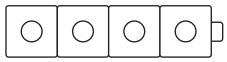 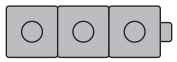 3 + 4 = 7		_____ + _____ = _____ 		9 + 1 = 10    		   _____ + _____ = 10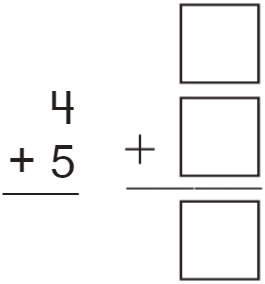 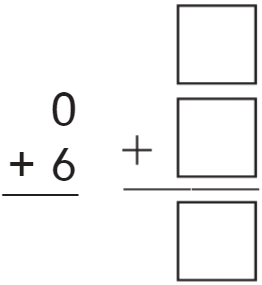 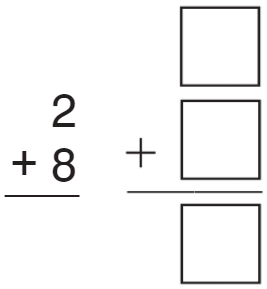  5.					Mastered			Not Mastered